Vacancy: Customer Service Assistant (Part Time)We have a vacancy in our small, friendly team. If you’re passionate about food and drink, and prepared to work hard to give our customers a great shopping experience, then we want to hear from you.  If you read the information below and decide it could be for you, then fill in the application form and drop it into the shop, post it to Independent Food & Drink, 34 Main Street, Seahouses, Northumberland, NE58 7RQ, or e-mail it to info@indiefood.co.uk.If you have any questions about this vacancy, feel free to contact us.Job DescriptionCustomer Service AssistantServe customers in a friendly, efficient and accurate manner by operating tills, packing bags and advising on productsDeal with any ad hoc requests and orders using the system that’s in placeKeep all product displays looking well stocked and in good order, some heavy lifting involvedEnsure all signage is accurate and appropriately displayedKeep all front-of-house areas clean and tidyPresent a professional and friendly image of the business at all timesFull training in the above will be given.  Person Specification Terms of EmploymentThis is a permanent position for two days a week.  There may be the possibility of more days and some supervisor shifts for the right candidate.Starting salary: £9.50/hour.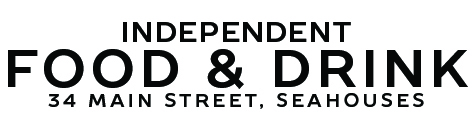 Application Form for Customer Service Assistant VacancyPersonal DetailsEducation and Training – please give details of any qualifications gained and when they were gainedDetails of last two employers (most recent first)ReferencesPlease give the names and addresses of two persons as referees who we can approach for references. No approach will be made to your present or previous employers before an offer of employment is made.Referee 1Referee 2Personal statement (continue on separate sheet if necessary)Please include:why you want this jobwhy you think you are the most suitable person for the jobany other information you think we might need to know, or that might help your applicationEssential
Over 18
Physically able to carry loads of up to 25kg
Numerate and literate
Polite, friendly and enthusiastic
Punctual, reliable and hard-working
Able to take in and retain new information quickly and accurately
Available for work on SaturdaysDesirable 
Interest in, and knowledge of, food and drink, cooking and baking
Experience working in a retail or catering environment
Computer literateName:Address:Contact number:E-mail address:Name and address of company:Position Held:Dates worked:Main duties and responsibilities:Name and address of company:Position Held:Dates worked:Main duties and responsibilities:Name:Address:Tel:                                                                    email:Name:Address: Tel:                                                                    email: